                                                                                            Пояснительная записка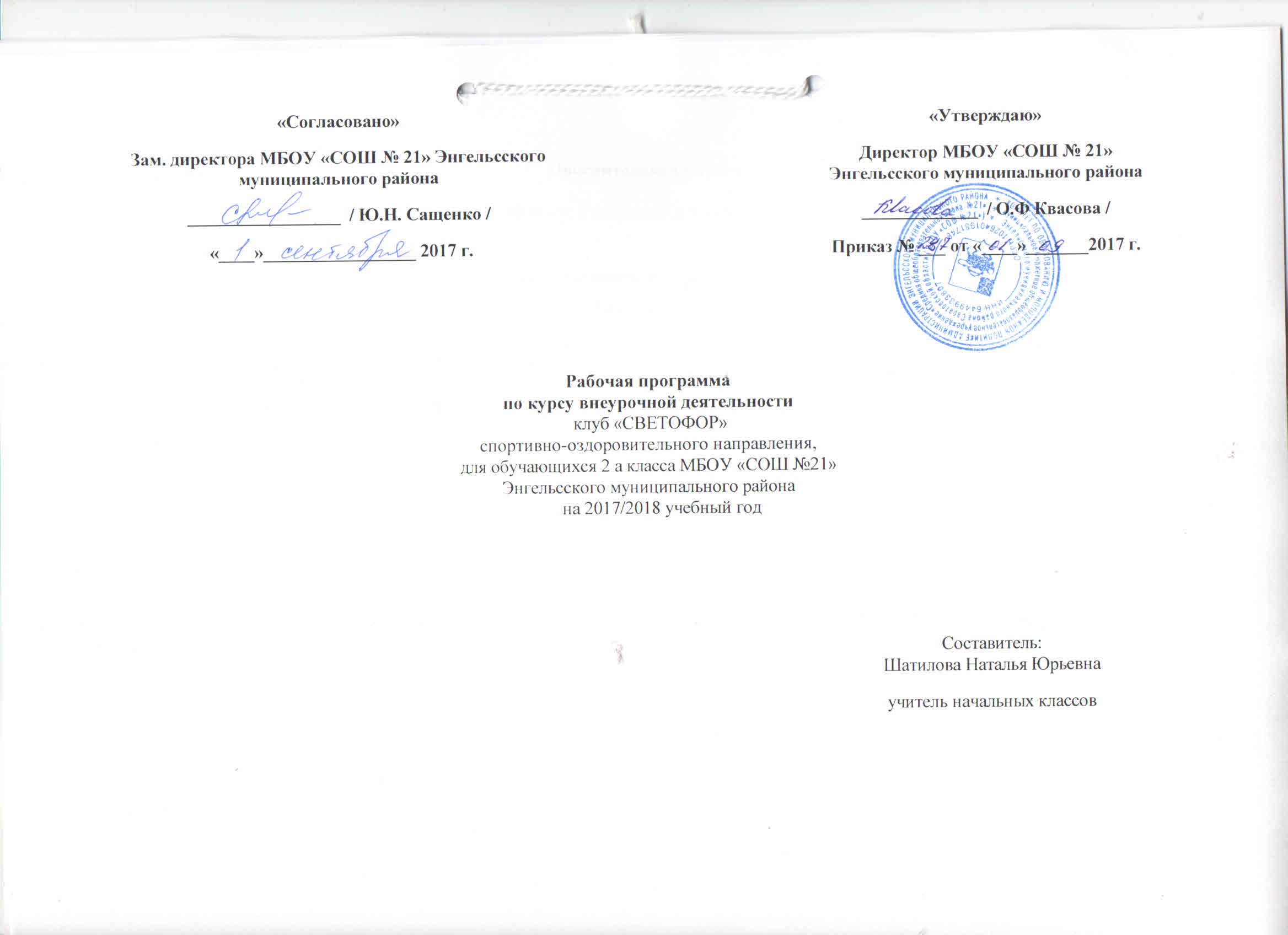 Программа спортивно-оздоровительного направления. Рассчитана для учащихся 2 класса.Программа разработана в соответствии с федеральным государственным образовательным стандартом второго поколения начального общего образования по предмету (приказ Министерства образования и науки Российской Федерации от06.10.2009 № 373).Правовой базой для составления программы являются: Федеральный закон РФ от 29 декабря 2012г. № 273-ФЗ «Об образовании в РФ», Федеральный закон "О безопасности дорожного движения".Планирование составлено в соответствии с учебным планом на 2017 – 2018 учебный год: 0,5 часов в неделю – 17 чПланируемые результаты программа социального направления клуб «СВЕТОФОР»личностные УУД:- внутренняя позиция школьника на уровне положительного отношения к учёбе;- установка на здоровый образ жизни;- способность к самооценкерегулятивные УУД:- планировать свои действия в соответствии с поставленной задачей и условиями её реализации;- способность принимать и сохранять цели предстоящей учебной деятельности, поиска способов её осуществления;- осуществлять итоговый и пошаговый контроль по результату;- адекватно воспринимать оценку учителя;- устанавливать причинно-следственные связипознавательные УУД:- осуществлять анализ объекта с выделением существенных и несущественных признаков;- проводить сравнение, сериацию и классификацию по заданным критериям;- ориентироваться в материале: определять умения, которые будут сформированы на основе изучения данной темы, определять круг своего незнания;-  отвечать на простые и сложные вопросы учителя, самим задавать вопросы, находить нужную информацию в разных источниках;- подробно пересказывать прочитанное или прослушанное, составлять простой план;- наблюдать и делать самостоятельные   простые выводыкоммуникативные УУД:- участвовать в диалоге; слушать и понимать других, высказывать свою точку зрения на события, поступки;- оформлять свои мысли в устной и письменной речи с учетом своих учебных и жизненных речевых ситуаций;- читать вслух и про себя тексты учебников, других художественных и научно-популярных книг, понимать прочитанное; - выполняя различные роли в группе, сотрудничать в совместном решении проблемы (задачи);- не создавать конфликты и находить выход из спорных ситуацийпредметные УУД:учащиеся должны знатьназвание, назначение и расположение на дорогах дорожных знаков, дорожной разметки;дорожную разметку на проезжей части ив местах остановок маршрутных транспортных средств; условия, обеспечивающие безопасность пешеходу на дорогах в населённых пунктах и вне населённых пунктов (загородных дорогах);опасные и безопасные для пешеходов участки дорог в микрорайоне или городе в целом;значение сигналов светофора для транспорта и пешеходов;виды автомашин специального назначения и особенность их движения;положения регулировщика, соответствующие сигналам светофора для участников дорожного движения;виды перекрёстков;значения сигналов, подаваемых водителями транспортных средств: звуковые, световые, рукой;наиболее характерные и частые ошибки в поведении пешеходов на дорогах, приводящие к ДТП;должны уметьвыбирать безопасные места и определять условия, обеспечивающие безопасность при переходе проезжей части дороги, железнодорожного переезда;определять виды перекрёстков в районе расположения школы, дома;пользоваться общественным транспортом, выполняя правила безопасного поведения пассажиров при входе, выходе и во время движения, находясь в салоне общественного транспорта;выполнять условия, обеспечивающие безопасность, на остановке маршрутных транспортных средств;выполнять требования сигналов регулировщика и водителей транспортных средств.Содержание учебного предмета, курса с указанием форм организации учебных занятий, основных видов учебной деятельности.Календарно-тематическое планирование.№Разделы и темыКол-во часовСодержаниеФормы организации занятийОсновные виды учебной деятельности1Школа пешехода приглашает в Автоград.6Основные правила поведения учащихся на улице, дорогебеседаПознавательная деятельность2Правила дорожного движения6Правила безопасного поведения на дорогах и железных дорогах.Практическая работа, ролевая игра, беседаПознавательная, игровая деятельность3.Итоговые занятия за весь курс5История развития автомобильноготранспортаБеседа, доклад, практическая работаПознавательная деятельностьИтого:Итого:17 ч№ п/пТема урокаФорма проведенияКол-во часовУчебные действияДата проведенияДата проведенияДата проведения№ п/пТема урокаФорма проведенияКол-во часовУчебные действияДата планДата планДата факт1.  Школа пешехода приглашает в Автоград-6 ч.1.  Школа пешехода приглашает в Автоград-6 ч.1.  Школа пешехода приглашает в Автоград-6 ч.1.  Школа пешехода приглашает в Автоград-6 ч.1.  Школа пешехода приглашает в Автоград-6 ч.1.  Школа пешехода приглашает в Автоград-6 ч.1.  Школа пешехода приглашает в Автоград-6 ч.1.  Школа пешехода приглашает в Автоград-6 ч.1.1.Основные правила поведения учащихся на улице, дороге.беседа1Участие в беседе.  Просмотр видеофильмов, обсуждение6.091.2.Элементы улиц и дорог.Движение пешеходов по улицам и дорогам.беседа1Участие в беседе.  Просмотр видеофильмов, обсуждение20.091.3.Правила перехода улиц и дорог. Регулирование дорожного движения.беседа1Участие в беседе.  Просмотр видеофильмов, обсуждение4.101.4.Дорожные знаки. Обязанности пассажиров.беседа2Участие в беседе.  Просмотр видеофильмов, обсуждение18.108.111.5.Игры и соревнования по правилам безопасного поведения учащихся на улицах и дорогах. Обобщающее занятие.беседа1Коллективное участие в играх и соревнованиях.22.112. Правила дорожного движения-6 ч.2. Правила дорожного движения-6 ч.2. Правила дорожного движения-6 ч.2. Правила дорожного движения-6 ч.2. Правила дорожного движения-6 ч.2. Правила дорожного движения-6 ч.2. Правила дорожного движения-6 ч.2. Правила дорожного движения-6 ч.2.1.Виды транспортных средств.  Тормозной путь транспортных средств.ролевая игра, беседа1Активное участие детей в ролевых играх, в обсуждениях6.122.2.Правила дорожного движения. ПДД: Обязанности водителей.беседа1Участие в беседе, просмотр слайдов20.122.3.ПДД: Организация движения, технические средства регулирования движения.  Светофорное регулирование.ролевая игра, беседа1Активное участие детей в ролевых играх, в обсуждениях24.012.4.Дорожные знаки. Железная дорога.беседа2Участие в беседе, просмотр слайдов7.0221.022.5.Итоговое практическое занятие и игры по правилам безопасного поведения.практическая работа1Выполнениеитогового практического занятия,  Активное участие детей в ролевых играх7.033. Итоговые занятия за весь курс-5 ч.3. Итоговые занятия за весь курс-5 ч.3. Итоговые занятия за весь курс-5 ч.3. Итоговые занятия за весь курс-5 ч.3. Итоговые занятия за весь курс-5 ч.3. Итоговые занятия за весь курс-5 ч.3. Итоговые занятия за весь курс-5 ч.3. Итоговые занятия за весь курс-5 ч.3.1.История колесаБеседа, доклад1Прослушивание детских выступлений с докладом, с дальнейшим обсуждением21.033.2.История автомобиляБеседа, доклад1Прослушивание детских выступлений с докладом, с дальнейшим обсуждением18.043.3.Основоположники отечественного автобеседа1Участие в беседе, просмотр слайдов2.053.4.Задачи Пети СветофороваОбобщениепрактическая работа1Выполнениеитогового практического занятия,  Активное участие детей в ролевых играх16.05